Муниципальное Бюджетное Общеобразовательное Учреждение Николаевская средняя   школаСОГЛАСОВАНО                                                           УТВЕРЖДАЮЗаместитель директора по УВР                                                                                             Директор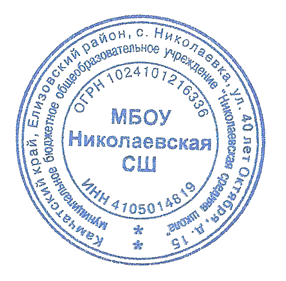 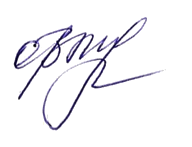 МБОУ Николаевская СШ                                                                                                       МБОУ Николаевская СШ______________ ( Т.В.Ревенок)                                                                                     ____________(О.В.Муравьёва)РАБОЧАЯ ПРОГРАММАпо  русскому языку /Развитие речи/, 3 классУМК «Перспектива»Учитель:      Дмитриева Наталья Дмитриевнас. Николаевка2018 - 2019  учебный годКАЛЕНДАРНО – ТЕМАТИЧЕСКОЕ ПЛАНИРОВАНИЕпо  русскому языку (Развитие речи) в 3 классеЭлементы рабочей программыСодержание элементов рабочей программы1.Пояснительная записка Программа разработана на основе Федерального государственного образовательного стандарта начального общего образования, Концепции духовно-нравственного развития и воспитания личности гражданина России, планируемых результатов начального общего образования. Программа «Развитие речи» составлена на основе программы Л.В. Мищенковой «Занимательный русский языкУчебно-методическое обеспечение	  Л.В. Мищенкова Занимательный русский язык: Рабочая тетрадь для 3 класса, часть 1,2. Москва: Издательство РОСТ, 2015г.Л.В. Мищенкова Занимательный русский язык: задания по развитию познавательных способностей (9-10 лет). Методическое пособие, 3 класс. – Москва: Издательство РОСТ.-254с., 2015г.Цель программы: закрепление изученного на уроках русского языка материала, более полное его усвоение, а так же знакомство с понятиями, которые остаются за пределами изучения школьной программы.	Программа направлена на формирование общеинтеллектуальных умений, обогащение словарного запаса, расширение кругозора, развитие познавательных способностей, привития чувства любви и уважения к великому русскому языку.Основные задачи курса:развитие мышления в процессе формирования основных приемов мыслительной деятельности: анализа, синтеза, сравнения, обобщения, классификации, умение выделять главное, доказывать и опровергать, делать несложные выводы;развитие психических познавательных процессов: различных видов памяти, внимания, зрительного восприятия, воображения;развитие языковой культуры и формирование речевых умений: четко и ясно излагать свои мысли, давать определения понятиям, строить умозаключения, аргументированно доказывать свою точку зрения;формирование навыков творческого мышления и развитие умения решать нестандартные задачи;развитие познавательной активности и самостоятельной мыслительной деятельности учащихся;формирование иразвитие коммуникативных умений: умение общаться и взаимодействовать в коллективе, работать в парах, группах, уважать мнение других, объективно оценивать свою работу и деятельность одноклассников;формирование навыков применения полученных знаний и умений в процессе изучения школьных дисциплин и в практической деятельностиПрограмма данного курса позволяет показать учащимся, как увлекателен, разнообразен, неисчерпаем мир слова, мир русской грамоты. Это имеет большое значение для формирования подлинных познавательных интересов как основы учебной деятельности. В процессе изучения грамматики школьники могут увидеть «волшебство» знакомых слов; понять, что обычные слова достойны изучения и внимания. Воспитание интереса к курсу «Занимательный русский язык» должно пробуждать у учащихся стремление расширять свои знания по русскому языку, совершенствовать свою речь. Содержание и методы обучения по данной программе содействуют приобретению и закреплению школьниками прочных знаний и навыков, полученных на уроках русского языка, обеспечивают единство развития, воспитания и обучения. Для успешного проведения занятий используются разнообразные виды работ: игровые элементы, игры, пословицы и поговорки, рифмовки, считалки, ребусы, кроссворды, головоломки, грамматические загадки.  Всё это открывает для детей прекрасный мир слова, учит их любить и чувствовать родной язык. Необходимость данного курса заключается в желании детей узнать нечто новое о русском языке. 1.1. Описание места учебного предмета в учебном плане На изучение  русский язык /развитие речи/ в 3 классе отводится 1 ч в неделю. Курс рассчитан на  34 ч -  (34 учебные недели).1.2. Предметные результаты освоения конкретного учебного предметаПланируемые результаты к концу 3 классаК окончанию курса «Речь. Школа развития речи» обучающиеся должны знать:многозначные слова, омонимы, омоформы, омофоны, фразеологизмы;изобразительно-выразительные средства языка: метафоры, сравнения, олицетворение, эпитеты;стили речи: разговорный и книжный;типы текстов.К окончанию курса «Школа развития речи» обучающиеся должны уметь:уместно использовать изученные средства общения в устных высказываниях (жесты, мимика, телодвижения, интонацию);выразительно читать небольшой текст по образцу;определять степень вежливого поведения, учитывать ситуацию общения;вступать в контакт и поддерживать его, умение благодарить, приветствовать, прощаться, используя соответствующие этикетные формы ;быть хорошим слушателем;-определять лексическое значение слова;отличать текст как тематическое и смысловое единство от набора предложений;редактировать предложения;2.Содержание учебного предмета(на класс)3. Критерии оцениванияКритерии оценки проекта:1.      Оригинальность темы и идеи проекта.2.     Конструктивные параметры (соответствие конструкции изделия; прочность, надежность; удобство использования).3.      Технологические критерии (соответствие документации; оригинальность применения и сочетание материалов; соблюдение правил техники безопасности).4.     Эстетические критерии (композиционная завершенность; дизайн изделия; использование традиций народной культуры).5.     Экономические критерии (потребность в изделии; экономическое обоснование; рекомендации к использованию; возможность массового производства).6.     Экологические критерии (наличие ущерба окружающей среде при производстве изделия; возможность использования вторичного сырья, отходов производства; экологическая безопасность).7.     Информационные критерии (стандартность проектной документации; использование дополнительной информации).№п/пТемаТемаПланируемые результаты обученияДатаДата№п/пТемаТемаПредметные умения (освоение предметных знаний)УУД (научить учится)По плануФакт1,2 Речь. Выразительность речи. Речь. Выразительность речи.Ориентироваться в своей системе знаний: отличать новое от уже известного с помощью учителя.Проговаривать последовательность действий на уроке.Учащиеся научатся на доступном уровне:адекватно воспринимать оценку учителя;вносить необходимые дополнения, исправления в свою работу;в сотрудничестве с учителем ставить конкретную учебную задачу на основе соотнесения того, что уже известно и усвоено, и того, что еще неизвестно.составлять план решения учебной проблемы совместно с учителем; 23 Многозначные слова. Многозначные слова.Ориентироваться в своей системе знаний: отличать новое от уже известного с помощью учителя.Проговаривать последовательность действий на уроке.Учащиеся научатся на доступном уровне:адекватно воспринимать оценку учителя;вносить необходимые дополнения, исправления в свою работу;в сотрудничестве с учителем ставить конкретную учебную задачу на основе соотнесения того, что уже известно и усвоено, и того, что еще неизвестно.составлять план решения учебной проблемы совместно с учителем; 14 Омонимы, омоформы  и омофоны. Омонимы, омоформы  и омофоны.Ориентироваться в своей системе знаний: отличать новое от уже известного с помощью учителя.Проговаривать последовательность действий на уроке.Учащиеся научатся на доступном уровне:адекватно воспринимать оценку учителя;вносить необходимые дополнения, исправления в свою работу;в сотрудничестве с учителем ставить конкретную учебную задачу на основе соотнесения того, что уже известно и усвоено, и того, что еще неизвестно.составлять план решения учебной проблемы совместно с учителем; 15Фразеологизмы.Фразеологизмы.Ориентироваться в своей системе знаний: отличать новое от уже известного с помощью учителя.Проговаривать последовательность действий на уроке.Учащиеся научатся на доступном уровне:адекватно воспринимать оценку учителя;вносить необходимые дополнения, исправления в свою работу;в сотрудничестве с учителем ставить конкретную учебную задачу на основе соотнесения того, что уже известно и усвоено, и того, что еще неизвестно.составлять план решения учебной проблемы совместно с учителем; 16 Сравнение. Сравнение.Ориентироваться в своей системе знаний: отличать новое от уже известного с помощью учителя.Проговаривать последовательность действий на уроке.Учащиеся научатся на доступном уровне:адекватно воспринимать оценку учителя;вносить необходимые дополнения, исправления в свою работу;в сотрудничестве с учителем ставить конкретную учебную задачу на основе соотнесения того, что уже известно и усвоено, и того, что еще неизвестно.составлять план решения учебной проблемы совместно с учителем; 17 Олицетворение. Олицетворение.Ориентироваться в своей системе знаний: отличать новое от уже известного с помощью учителя.Проговаривать последовательность действий на уроке.Учащиеся научатся на доступном уровне:адекватно воспринимать оценку учителя;вносить необходимые дополнения, исправления в свою работу;в сотрудничестве с учителем ставить конкретную учебную задачу на основе соотнесения того, что уже известно и усвоено, и того, что еще неизвестно.составлять план решения учебной проблемы совместно с учителем; 18Изобразительно - выразительные средства языка. Эпитеты.Изобразительно - выразительные средства языка. Эпитеты.Ориентироваться в своей системе знаний: отличать новое от уже известного с помощью учителя.Проговаривать последовательность действий на уроке.Учащиеся научатся на доступном уровне:адекватно воспринимать оценку учителя;вносить необходимые дополнения, исправления в свою работу;в сотрудничестве с учителем ставить конкретную учебную задачу на основе соотнесения того, что уже известно и усвоено, и того, что еще неизвестно.составлять план решения учебной проблемы совместно с учителем; 19Слова нейтральные и эмоционально окрашенные.Слова нейтральные и эмоционально окрашенные.Ориентироваться в своей системе знаний: отличать новое от уже известного с помощью учителя.Проговаривать последовательность действий на уроке.Учащиеся научатся на доступном уровне:адекватно воспринимать оценку учителя;вносить необходимые дополнения, исправления в свою работу;в сотрудничестве с учителем ставить конкретную учебную задачу на основе соотнесения того, что уже известно и усвоено, и того, что еще неизвестно.составлять план решения учебной проблемы совместно с учителем; 110Откуда приходят слова?Откуда приходят слова?Ориентироваться в своей системе знаний: отличать новое от уже известного с помощью учителя.Проговаривать последовательность действий на уроке.Учащиеся научатся на доступном уровне:адекватно воспринимать оценку учителя;вносить необходимые дополнения, исправления в свою работу;в сотрудничестве с учителем ставить конкретную учебную задачу на основе соотнесения того, что уже известно и усвоено, и того, что еще неизвестно.составлять план решения учебной проблемы совместно с учителем; 111.Этимология.Этимология.У учащихся будут сформированы:ориентация в нравственном содержании и смысле поступков как собственных, так и окружающих людей(на уровне, соответствующем возрасту);осознание роли речи в общении людей;понимание богатства и разнообразия языковых средств, для внимание к мелодичности народной звучащей речи;устойчивая учебно-познавательная мотивация учения, интерес к изучению курса;чувство прекрасного – умение чувствовать красоту и выразительность речи, стремиться к совершенствованию речи. 112Как тебя зовут?Как тебя зовут?У учащихся будут сформированы:ориентация в нравственном содержании и смысле поступков как собственных, так и окружающих людей(на уровне, соответствующем возрасту);осознание роли речи в общении людей;понимание богатства и разнообразия языковых средств, для внимание к мелодичности народной звучащей речи;устойчивая учебно-познавательная мотивация учения, интерес к изучению курса;чувство прекрасного – умение чувствовать красоту и выразительность речи, стремиться к совершенствованию речи. 11313Наша фамилия.У учащихся будут сформированы:ориентация в нравственном содержании и смысле поступков как собственных, так и окружающих людей(на уровне, соответствующем возрасту);осознание роли речи в общении людей;понимание богатства и разнообразия языковых средств, для внимание к мелодичности народной звучащей речи;устойчивая учебно-познавательная мотивация учения, интерес к изучению курса;чувство прекрасного – умение чувствовать красоту и выразительность речи, стремиться к совершенствованию речи. 1  14,  15  14,  15Проект « Что в имени тебе моем…»У учащихся будут сформированы:ориентация в нравственном содержании и смысле поступков как собственных, так и окружающих людей(на уровне, соответствующем возрасту);осознание роли речи в общении людей;понимание богатства и разнообразия языковых средств, для внимание к мелодичности народной звучащей речи;устойчивая учебно-познавательная мотивация учения, интерес к изучению курса;чувство прекрасного – умение чувствовать красоту и выразительность речи, стремиться к совершенствованию речи. 21616Топонимы.У учащихся будут сформированы:ориентация в нравственном содержании и смысле поступков как собственных, так и окружающих людей(на уровне, соответствующем возрасту);осознание роли речи в общении людей;понимание богатства и разнообразия языковых средств, для внимание к мелодичности народной звучащей речи;устойчивая учебно-познавательная мотивация учения, интерес к изучению курса;чувство прекрасного – умение чувствовать красоту и выразительность речи, стремиться к совершенствованию речи. 11717Устаревшие слова.У учащихся будут сформированы:ориентация в нравственном содержании и смысле поступков как собственных, так и окружающих людей(на уровне, соответствующем возрасту);осознание роли речи в общении людей;понимание богатства и разнообразия языковых средств, для внимание к мелодичности народной звучащей речи;устойчивая учебно-познавательная мотивация учения, интерес к изучению курса;чувство прекрасного – умение чувствовать красоту и выразительность речи, стремиться к совершенствованию речи. 11818Сочинение по картине В.М.Васнецова «Богатыри».У учащихся будут сформированы:ориентация в нравственном содержании и смысле поступков как собственных, так и окружающих людей(на уровне, соответствующем возрасту);осознание роли речи в общении людей;понимание богатства и разнообразия языковых средств, для внимание к мелодичности народной звучащей речи;устойчивая учебно-познавательная мотивация учения, интерес к изучению курса;чувство прекрасного – умение чувствовать красоту и выразительность речи, стремиться к совершенствованию речи. 11919Проверочная работа.У учащихся будут сформированы:ориентация в нравственном содержании и смысле поступков как собственных, так и окружающих людей(на уровне, соответствующем возрасту);осознание роли речи в общении людей;понимание богатства и разнообразия языковых средств, для внимание к мелодичности народной звучащей речи;устойчивая учебно-познавательная мотивация учения, интерес к изучению курса;чувство прекрасного – умение чувствовать красоту и выразительность речи, стремиться к совершенствованию речи. 12020Анализ проверочной работы.У учащихся будут сформированы:ориентация в нравственном содержании и смысле поступков как собственных, так и окружающих людей(на уровне, соответствующем возрасту);осознание роли речи в общении людей;понимание богатства и разнообразия языковых средств, для внимание к мелодичности народной звучащей речи;устойчивая учебно-познавательная мотивация учения, интерес к изучению курса;чувство прекрасного – умение чувствовать красоту и выразительность речи, стремиться к совершенствованию речи. 1 21,22 21,22Типы текстовУчащиеся научатся: вступать в диалог (отвечать на вопросы, задавать вопросы); участвовать в коллективном обсуждении учебной проблемы;строить продуктивное взаимодействие и сотрудничество со сверстниками и взрослыми;быть терпимыми к другим мнениям, учитывать их в совместной работе;осуществлять поиск необходимой информации для выполнения учебных заданий, используя справочные материалы;моделировать различные языковые единицы (слово, предложение);использовать на доступном уровне логические приемы мышления (анализ, сравнение, классификацию, обобщение);выделять существенную информацию из небольших читаемых текстов;22323Тема текста. Опорные слова.Учащиеся научатся: вступать в диалог (отвечать на вопросы, задавать вопросы); участвовать в коллективном обсуждении учебной проблемы;строить продуктивное взаимодействие и сотрудничество со сверстниками и взрослыми;быть терпимыми к другим мнениям, учитывать их в совместной работе;осуществлять поиск необходимой информации для выполнения учебных заданий, используя справочные материалы;моделировать различные языковые единицы (слово, предложение);использовать на доступном уровне логические приемы мышления (анализ, сравнение, классификацию, обобщение);выделять существенную информацию из небольших читаемых текстов;12424Связь предложений в тексте.Учащиеся научатся: вступать в диалог (отвечать на вопросы, задавать вопросы); участвовать в коллективном обсуждении учебной проблемы;строить продуктивное взаимодействие и сотрудничество со сверстниками и взрослыми;быть терпимыми к другим мнениям, учитывать их в совместной работе;осуществлять поиск необходимой информации для выполнения учебных заданий, используя справочные материалы;моделировать различные языковые единицы (слово, предложение);использовать на доступном уровне логические приемы мышления (анализ, сравнение, классификацию, обобщение);выделять существенную информацию из небольших читаемых текстов;12525Цепная связь предложений в тексте.Учащиеся научатся: вступать в диалог (отвечать на вопросы, задавать вопросы); участвовать в коллективном обсуждении учебной проблемы;строить продуктивное взаимодействие и сотрудничество со сверстниками и взрослыми;быть терпимыми к другим мнениям, учитывать их в совместной работе;осуществлять поиск необходимой информации для выполнения учебных заданий, используя справочные материалы;моделировать различные языковые единицы (слово, предложение);использовать на доступном уровне логические приемы мышления (анализ, сравнение, классификацию, обобщение);выделять существенную информацию из небольших читаемых текстов;12626Параллельная связь предложений в тексте.Учащиеся научатся: вступать в диалог (отвечать на вопросы, задавать вопросы); участвовать в коллективном обсуждении учебной проблемы;строить продуктивное взаимодействие и сотрудничество со сверстниками и взрослыми;быть терпимыми к другим мнениям, учитывать их в совместной работе;осуществлять поиск необходимой информации для выполнения учебных заданий, используя справочные материалы;моделировать различные языковые единицы (слово, предложение);использовать на доступном уровне логические приемы мышления (анализ, сравнение, классификацию, обобщение);выделять существенную информацию из небольших читаемых текстов;127Сочинение по картине В.Е.Маковского «Свидание».Сочинение по картине В.Е.Маковского «Свидание».Учащиеся научатся: вступать в диалог (отвечать на вопросы, задавать вопросы); участвовать в коллективном обсуждении учебной проблемы;строить продуктивное взаимодействие и сотрудничество со сверстниками и взрослыми;быть терпимыми к другим мнениям, учитывать их в совместной работе;осуществлять поиск необходимой информации для выполнения учебных заданий, используя справочные материалы;моделировать различные языковые единицы (слово, предложение);использовать на доступном уровне логические приемы мышления (анализ, сравнение, классификацию, обобщение);выделять существенную информацию из небольших читаемых текстов;128Единый временной план текста.Единый временной план текста.Учащиеся научатся: вступать в диалог (отвечать на вопросы, задавать вопросы); участвовать в коллективном обсуждении учебной проблемы;строить продуктивное взаимодействие и сотрудничество со сверстниками и взрослыми;быть терпимыми к другим мнениям, учитывать их в совместной работе;осуществлять поиск необходимой информации для выполнения учебных заданий, используя справочные материалы;моделировать различные языковые единицы (слово, предложение);использовать на доступном уровне логические приемы мышления (анализ, сравнение, классификацию, обобщение);выделять существенную информацию из небольших читаемых текстов;129Стили речи.Стили речи.Учащиеся научатся: вступать в диалог (отвечать на вопросы, задавать вопросы); участвовать в коллективном обсуждении учебной проблемы;строить продуктивное взаимодействие и сотрудничество со сверстниками и взрослыми;быть терпимыми к другим мнениям, учитывать их в совместной работе;осуществлять поиск необходимой информации для выполнения учебных заданий, используя справочные материалы;моделировать различные языковые единицы (слово, предложение);использовать на доступном уровне логические приемы мышления (анализ, сравнение, классификацию, обобщение);выделять существенную информацию из небольших читаемых текстов;130Научный стиль.Научный стиль.Учащиеся научатся: вступать в диалог (отвечать на вопросы, задавать вопросы); участвовать в коллективном обсуждении учебной проблемы;строить продуктивное взаимодействие и сотрудничество со сверстниками и взрослыми;быть терпимыми к другим мнениям, учитывать их в совместной работе;осуществлять поиск необходимой информации для выполнения учебных заданий, используя справочные материалы;моделировать различные языковые единицы (слово, предложение);использовать на доступном уровне логические приемы мышления (анализ, сравнение, классификацию, обобщение);выделять существенную информацию из небольших читаемых текстов;131Словари.Словари.Учащиеся научатся: вступать в диалог (отвечать на вопросы, задавать вопросы); участвовать в коллективном обсуждении учебной проблемы;строить продуктивное взаимодействие и сотрудничество со сверстниками и взрослыми;быть терпимыми к другим мнениям, учитывать их в совместной работе;осуществлять поиск необходимой информации для выполнения учебных заданий, используя справочные материалы;моделировать различные языковые единицы (слово, предложение);использовать на доступном уровне логические приемы мышления (анализ, сравнение, классификацию, обобщение);выделять существенную информацию из небольших читаемых текстов;1 32,33Культура общения.Культура общения.Учащиеся научатся: вступать в диалог (отвечать на вопросы, задавать вопросы); участвовать в коллективном обсуждении учебной проблемы;строить продуктивное взаимодействие и сотрудничество со сверстниками и взрослыми;быть терпимыми к другим мнениям, учитывать их в совместной работе;осуществлять поиск необходимой информации для выполнения учебных заданий, используя справочные материалы;моделировать различные языковые единицы (слово, предложение);использовать на доступном уровне логические приемы мышления (анализ, сравнение, классификацию, обобщение);выделять существенную информацию из небольших читаемых текстов;234Проверь себя.Проверь себя.Учащиеся научатся: вступать в диалог (отвечать на вопросы, задавать вопросы); участвовать в коллективном обсуждении учебной проблемы;строить продуктивное взаимодействие и сотрудничество со сверстниками и взрослыми;быть терпимыми к другим мнениям, учитывать их в совместной работе;осуществлять поиск необходимой информации для выполнения учебных заданий, используя справочные материалы;моделировать различные языковые единицы (слово, предложение);использовать на доступном уровне логические приемы мышления (анализ, сравнение, классификацию, обобщение);выделять существенную информацию из небольших читаемых текстов;135Анализ проверочной работы.Анализ проверочной работы.Учащиеся научатся: вступать в диалог (отвечать на вопросы, задавать вопросы); участвовать в коллективном обсуждении учебной проблемы;строить продуктивное взаимодействие и сотрудничество со сверстниками и взрослыми;быть терпимыми к другим мнениям, учитывать их в совместной работе;осуществлять поиск необходимой информации для выполнения учебных заданий, используя справочные материалы;моделировать различные языковые единицы (слово, предложение);использовать на доступном уровне логические приемы мышления (анализ, сравнение, классификацию, обобщение);выделять существенную информацию из небольших читаемых текстов;136Итоговое занятие КВН.Итоговое занятие КВН.Учащиеся научатся: вступать в диалог (отвечать на вопросы, задавать вопросы); участвовать в коллективном обсуждении учебной проблемы;строить продуктивное взаимодействие и сотрудничество со сверстниками и взрослыми;быть терпимыми к другим мнениям, учитывать их в совместной работе;осуществлять поиск необходимой информации для выполнения учебных заданий, используя справочные материалы;моделировать различные языковые единицы (слово, предложение);использовать на доступном уровне логические приемы мышления (анализ, сравнение, классификацию, обобщение);выделять существенную информацию из небольших читаемых текстов;1